Matematika 7. třída – 28. – 30.4.1) vypracuj stranu 180 v PS a pošli do pátku 30. 4. do 18.002) zkontrolujte si příklady na měřítko: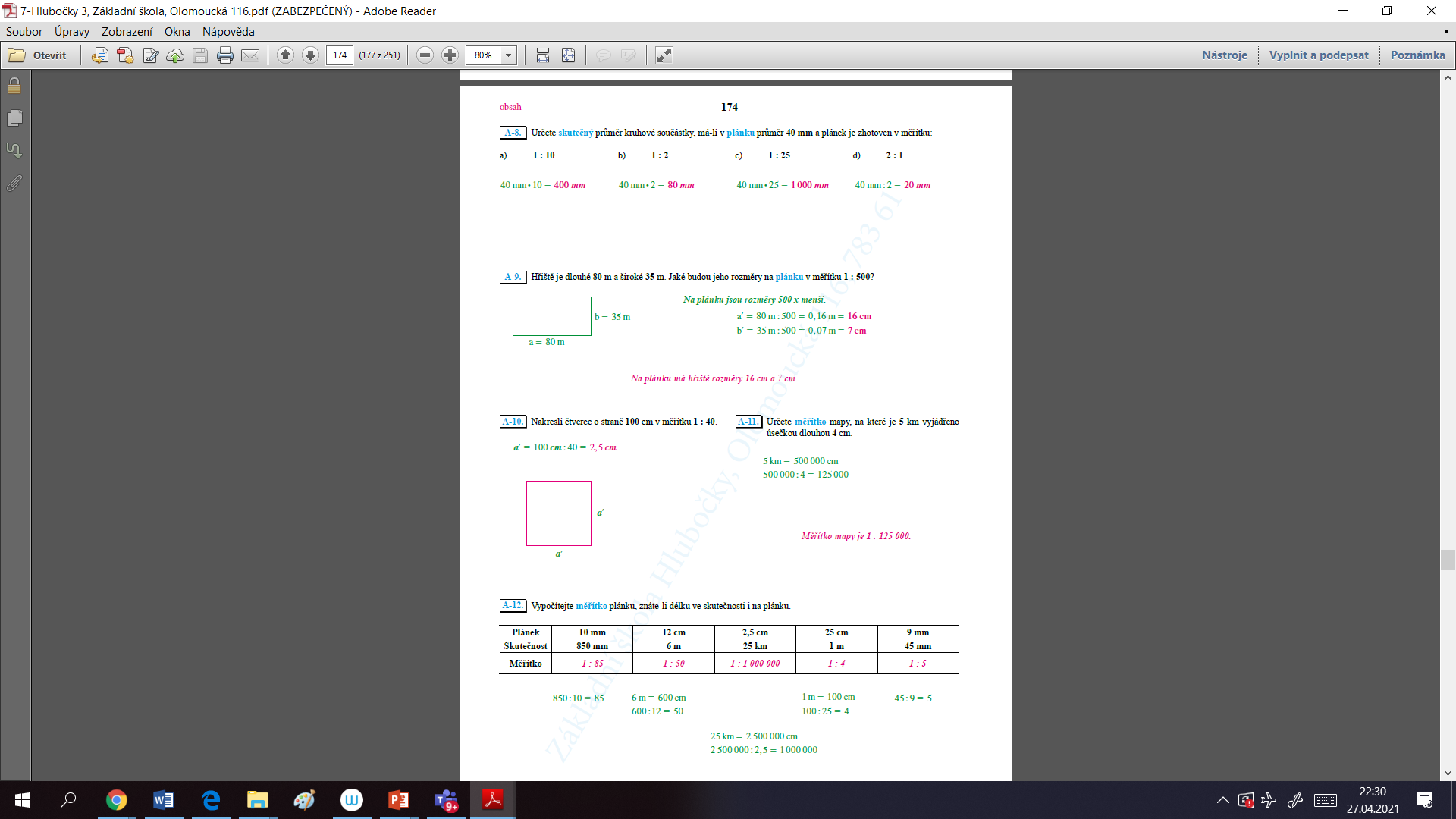 